Federal Program FY20 funding to KPBSD*
Title IA (economically disadvantaged=3293)	$2,759,773				This equates to certified staff (9.5 pre-ks, 0.5 coordinator, 3.2 intervention specialists and 12.4 interventionists), support staff (0.5 secretary, 2.3 homeless liaisons). These funds also support supplies, professional development, family involvement activities, tutoring and other. These funds are based on qualifying documentation of financial assistance (Student Nutrition form, migrant, homeless, SNAP, TANF).
Title IC (Migrant=353)				$673,607				This equates to 4.25 certified teachers and 1.5 support staff. These funds also support swimming lessons, cold water survival training, family involvement activities, tutoring, supplies, and other. These funds are based on a qualifying move for financial necessity of at least 7 nights (forestry, fishing, subsistence).
Title ID (Neglected and Delinquent=10) 		$16,348These funds are used to provide transitional supports to students returning from incarceration and professional development for the teacher. These funds are based on a bed count of 10 at Marathon School.
Title IIA (percentage of Title IA)			$631,515				This equates to 2.25 certified teachers and 0.5 support staff. These funds target professional development activities and class size reductions and are based on a percentage of the Title IA funds.
Title IIIA (English Learners=350)			$20,032				These funds are used for professional development in support of teachers working with students who are English Language Learners. (0.3 certified teacher) These funds also purchase translation dictionaries and online apps and devices for student use while learning English.
Title IVA (percentage of Title IA)			$371,671				These funds are used to support students identified with potential to drop out of school and the expansion of student access to courses. This equates to 1 teacher and 1.5 support staff.
Title VI (Indian/Native AK Ed=1160)		$444,686				This equates to 1 FTE certified teacher, and 3.5 tutors. These funds also support targeted learning opportunities surrounding student Native language and culture, leadership, and STEAM. These funds are based on a qualifying form per Native student.
Title X (McKinney Vento=224)			$20,000These funds are used to support basic necessities of qualifying students. KPBSD is one of four districts that receive funds in AK based on a tiered system of qualifying students.
E-Rate (economically disadvantaged=3293) 	$697,513				These funds are used to support telecommunication infrastructure within and between schools. These funds are based on tiered system of the district’s economically disadvantaged eligibility rate.
			Total				$5,635,145*	
*These are federal tax dollars that KPBSD receives based on identifying and documenting qualified students and families. Additional federal funds are allocated to Pupil Services and through the Carl Perkins grant, which supports career and technical education. Number of positions listed is Full Time Equivalent for finance purposes. 
In 1965, Federal funds were established through the Elementary and Secondary Education Act (ESEA) to ensure that all children have a fair and equal opportunity to education. KPBSD developed programs to support struggling learners all around the district. Title 1 purpose is to provide fair and equitable educational opportunities to students identified as economically disadvantaged. KPBSD’s targeted assistance provides support to identified pre-kindergarten, kindergarten, first, and second graders in those schools with more than 35% of enrolled students identified as economically disadvantaged. The ten Title I prekindergarten programs currently serve 217 students. Title I has also provided reading support to 350 kindergarten, first and second grade students in nineteen Title I schools.
	 Title 1C Migrant supports the needs of migratory students across the district. In order to be identified as migratory, students must have traveled away from home a minimum of seven nights and eight days due to economic necessity. KPBSD has approximately 353 migrant students enrolled in the district.
McKinney Vento provides clothing, school supplies and transitional services for homeless youth so that they experience consistent, uninterrupted learning opportunities.  
Title ID Delinquent/Neglected and Youth in Detention provide staffing, professional development, and academic activities to Marathon School, Kenai’s youth detention facility.
Title IIA Professional Development funds support the improvement of teacher and principal quality including training on curriculum resources, teacher collaboration opportunities, administrative effective instruction training, new teacher induction, and other professional development events. 
Title IIIA English Learners provides teacher and tutor training in differentiation strategies to support identified EL students. KPBSD has 350 EL students representing 23 languages.
Title IVA Student Support and Academic Enrichment supports activities directed at well-rounded educational opportunities, safe and healthy students, and the effective use of technology. 
Title VI Indian Education supports tutoring to Native youth in KPBSD middle and high schools. Last year, 68% of students receiving tutoring services through Title VI demonstrated academic improvement.To learn more about KPBSD federal programs, go to http://bit.ly/FederalProgramsKPBSD 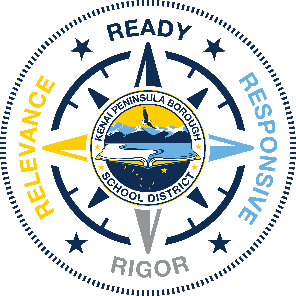 The Full Time Equivalent (FTE) positions identified on page one of this document can be misunderstood as it relates to supports and services provided to specific populations of students, and how those supports are distributed across the district. For clarity and understanding, in 2019-2020 these KPBSD positions are either fully or partially funded through a combination of funding streams including grants:2 Homeless Liaisons1 Homeless/At Risk Liaison1 Recidivism Prevention Specialist2 Literacy Specialist1 Intervention Specialist1 English Learner Specialist 6 Migrant Teacher/Specialist11 Pre K teachers1 Federal Programs Coordinator1 Federal Programs Director15 Intervention Teachers1 Native Education Specialist6 Native Education Tutors1 Video Conference Course Coordinator1 Web Platform Developer/Programmer1 HR/Compliance Specialist2 Migrant Tutors2 Class Size Reduction Teachers2 Project Aware Counselors 1 Grant SpecialistPartners:5 Project Grad Coaches1 Project Grad contract Native Youth Leader4 Kenaitze Native Youth Community Project Tutors1 Seldovia Community Preschool Teacher1 Seldovia Community Preschool Aide2 Chugachmiut Language Aides1 Nikiski Boys and Girls Club